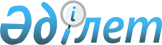 Жібек-жолы ауылдық округі Жібек-жолы ауылы А.Навои көшесінің № 1-5 тұрғын үйлері аралығына шектеу іс-шараларын белгілеу туралы
					
			Күшін жойған
			
			
		
					Түркістан облысы Сайрам ауданы Жібек-жолы ауылдық округі әкімінің 2021 жылғы 2 сәуірдегі № 5 шешімі. Түркістан облысының Әділет департаментінде 2021 жылғы 2 сәуірде № 6139 болып тіркелді. Күші жойылды - Түркістан облысы Сайрам ауданы Жібек жолы ауылдық округі әкімінің 2021 жылғы 14 маусымдағы № 11 шешімімен
      Ескерту. Күші жойылды - Түркістан облысы Сайрам ауданы Жібек жолы ауылдық округі әкімінің 14.06.2021 № 11 шешімімен (алғашқы ресми жарияланған күнінен бастап қолданысқа енгізіледі).
      "Қазақстан Республикасындағы жергілікті мемлекеттік басқару және өзін-өзі басқару туралы" Қазақстан Республикасының 2001 жылғы 23 қаңтардағы Заңының 35-бабының 2 тармағына, "Ветеринария туралы" Қазақстан Республикасының 2002 жылғы 10 шілдедегі Заңының 10-1-бабының 7) тармақшасына және Қазақстан Республикасының Ауыл шаруашылығы министрлігі Ветеринариялық бақылау және қадағалау комитетінің Сайрам аудандық аумақтық инспекциясы басшысының 2021 жылғы 31 наурыздағы № 08-02-03/199 ұсынысына сәйкес және жануарлардың жұқпалы ауруларының ошақтарын жою мақсатында Жібек-жолы ауылдық округінің әкімі ШЕШІМ ЕТТІ:
      1. Бруцеллез ауруының ошағы анықталуына байланысты Жібек-жолы ауылдық округі Жібек-жолы ауылы А.Навои көшесінің № 1-5 тұрғын үйлері аралығына шектеу іс-шаралары белгіленсін.
      2. "Сайрам ауданының Жібек-жолы ауылдық округі әкімінің аппараты" мемлекеттік мекемесі Қазақстан Республикасының заңнамасында белгіленген тәртіппен:
      1) осы шешімнің "Қазақстан Республикасы Әділет министрлігі Түркістан облысы Әділет департаменті" Республикалық мемлекеттік мекемесінде мемлекеттік тіркелуін;
      2) осы шешімнің оны ресми жариялағаннан кейін Сайрам ауданы әкімдігінің интернет-ресурсына орналастыруын қамтамасыз етсін.
      3. Осы шешімнің орындалуын бақылауды өзіме қалдырамын.
      4. Осы шешім оның алғашқы ресми жарияланған күнінен бастап қолданысқа енгізіледі.
					© 2012. Қазақстан Республикасы Әділет министрлігінің «Қазақстан Республикасының Заңнама және құқықтық ақпарат институты» ШЖҚ РМК
				
      Жібек-жолы ауылдық округінің әкімі

А. Тураров
